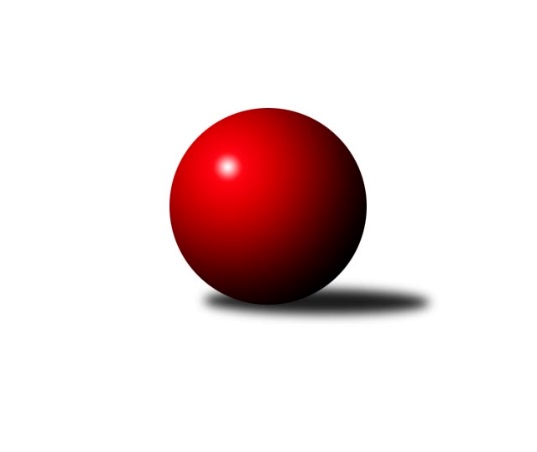 Č.7Ročník 2016/2017	5.11.2016Nejlepšího výkonu v tomto kole: 3424 dosáhlo družstvo: CB Dobřany B3.KLM A 2016/2017Výsledky 7. kolaSouhrnný přehled výsledků:TJ Blatná	- TJ Kovohutě Příbram 	6:2	3162:3002	14.0:10.0	5.11.TJ Lokomotiva České Budějovice 	- TJ Slavoj Plzeň	8:0	3135:2939	19.0:5.0	5.11.CB Dobřany B	- TJ Sokol Benešov 	6:2	3424:3389	14.0:10.0	5.11.KK Karlovy Vary	- SK Škoda VS Plzeň 	5:3	3125:3113	13.0:11.0	5.11.Kuželky Aš	- TJ Elektrárny Kadaň	3:5	3105:3193	11.0:13.0	5.11.Vltavan Loučovice	- TJ VTŽ Chomutov	7:1	3115:2906	17.0:7.0	5.11.Tabulka družstev:	1.	TJ Lokomotiva České Budějovice	7	7	0	0	45.0 : 11.0 	107.0 : 61.0 	 3235	14	2.	Vltavan Loučovice	7	6	0	1	43.0 : 13.0 	101.5 : 66.5 	 3145	12	3.	CB Dobřany B	7	5	0	2	34.0 : 22.0 	94.5 : 73.5 	 3177	10	4.	TJ Elektrárny Kadaň	7	5	0	2	34.0 : 22.0 	88.0 : 80.0 	 3164	10	5.	TJ Blatná	7	2	3	2	27.0 : 29.0 	85.5 : 82.5 	 3114	7	6.	TJ Sokol Benešov	7	3	0	4	27.0 : 29.0 	88.0 : 80.0 	 3191	6	7.	TJ Slavoj Plzeň	7	3	0	4	24.0 : 32.0 	74.0 : 94.0 	 3074	6	8.	Kuželky Aš	7	2	1	4	28.0 : 28.0 	85.0 : 83.0 	 3316	5	9.	SK Škoda VS Plzeň	7	2	1	4	19.0 : 37.0 	68.5 : 99.5 	 3118	5	10.	KK Karlovy Vary	7	2	0	5	20.0 : 36.0 	67.0 : 101.0 	 3021	4	11.	TJ VTŽ Chomutov	7	1	1	5	18.0 : 38.0 	70.5 : 97.5 	 3077	3	12.	TJ Kovohutě Příbram	7	1	0	6	17.0 : 39.0 	78.5 : 89.5 	 3135	2Podrobné výsledky kola:	 TJ Blatná	3162	6:2	3002	TJ Kovohutě Příbram 	Dan Lexa	129 	 138 	 131 	125	523 	 4:0 	 430 	 101	113 	 106	110	Petr Kříž *1	Vít Kobliha	126 	 114 	 121 	108	469 	 0:4 	 524 	 145	122 	 140	117	David Hošek	Jan Kobliha	117 	 144 	 113 	125	499 	 1:3 	 531 	 135	111 	 142	143	Josef Hůda	Stanislav Kníže	132 	 136 	 137 	150	555 	 4:0 	 469 	 105	126 	 126	112	Václav Šefl	Jiří Vaňata	135 	 124 	 156 	150	565 	 2:2 	 533 	 137	132 	 132	132	Oldřich Hendl 	Jiří Vokurka	130 	 137 	 141 	143	551 	 3:1 	 515 	 114	141 	 122	138	Tomáš Čížrozhodčí: střídání: *1 od 61. hodu Zdeněk LukášNejlepší výkon utkání: 565 - Jiří Vaňata	 TJ Lokomotiva České Budějovice 	3135	8:0	2939	TJ Slavoj Plzeň	Martin Voltr	153 	 137 	 137 	131	558 	 3:1 	 477 	 105	111 	 145	116	Josef Kreutzer	Tomáš Reban	127 	 113 	 144 	116	500 	 3:1 	 494 	 120	136 	 130	108	Michal Müller	Pavel Černý	118 	 137 	 117 	142	514 	 3:1 	 481 	 115	118 	 126	122	Josef Hořejší	Jan Sýkora	129 	 114 	 137 	117	497 	 4:0 	 445 	 103	112 	 116	114	Václav Hranáč	Jiří Reban	144 	 120 	 124 	151	539 	 3:1 	 516 	 120	133 	 123	140	Petr Harmáček	Zdeněk Kamiš	142 	 118 	 139 	128	527 	 3:1 	 526 	 121	151 	 132	122	Jiří Opatrnýrozhodčí: Nejlepší výkon utkání: 558 - Martin Voltr	 CB Dobřany B	3424	6:2	3389	TJ Sokol Benešov 	Josef ml. Fišer ml.	154 	 162 	 151 	136	603 	 3:1 	 533 	 165	116 	 128	124	Dušan Dvořák	Karel Sviták	134 	 145 	 120 	110	509 	 0:4 	 641 	 144	169 	 162	166	Tomáš Čožík	Josef st. Fišer	138 	 158 	 148 	151	595 	 3:1 	 569 	 145	138 	 138	148	Ivan Januš	Jan Koubský	162 	 153 	 156 	122	593 	 3:1 	 551 	 149	123 	 148	131	Petr Červ	Michal Šneberger	160 	 151 	 138 	155	604 	 4:0 	 556 	 146	131 	 127	152	Tomáš Svoboda	Dominik Novotný	135 	 122 	 129 	134	520 	 1:3 	 539 	 143	123 	 142	131	Miroslav Šostýrozhodčí: Nejlepší výkon utkání: 641 - Tomáš Čožík	 KK Karlovy Vary	3125	5:3	3113	SK Škoda VS Plzeň 	Pavel Boháč	137 	 127 	 117 	141	522 	 3:1 	 484 	 117	121 	 124	122	Milan Findejs	Martin Trakal	123 	 144 	 126 	131	524 	 1:3 	 537 	 130	140 	 133	134	Martin Vít	Lubomír Martinek	152 	 119 	 135 	115	521 	 1:3 	 539 	 134	137 	 148	120	Petr Sachunský	Jiří Hojsák	138 	 121 	 132 	143	534 	 3:1 	 543 	 129	147 	 129	138	Lukáš Jaroš	Petr Čolák	125 	 122 	 133 	122	502 	 1:3 	 527 	 126	115 	 146	140	Petr Svoboda	Jaroslav Tejml	128 	 130 	 130 	134	522 	 4:0 	 483 	 114	120 	 117	132	Milan Vicher *1rozhodčí: střídání: *1 od 64. hodu Milan VrabecNejlepší výkon utkání: 543 - Lukáš Jaroš	 Kuželky Aš	3105	3:5	3193	TJ Elektrárny Kadaň	Jaroslav Bulant	120 	 122 	 152 	138	532 	 4:0 	 491 	 119	118 	 137	117	Daniel Lukáš	Ota Maršát st.	138 	 138 	 151 	131	558 	 2:2 	 508 	 118	141 	 115	134	Jan Hák	Václav Pilař *1	132 	 104 	 107 	129	472 	 0:4 	 567 	 149	139 	 140	139	Michal Hrdina	Martin Hurta	131 	 132 	 115 	128	506 	 0:4 	 556 	 137	149 	 141	129	Vladimír Šána	Jaroslav Solín	124 	 126 	 142 	126	518 	 3:1 	 517 	 116	147 	 133	121	Marcel Lukáš	Tomáš Viczmandi	117 	 110 	 154 	138	519 	 2:2 	 554 	 131	156 	 145	122	Jaroslav Lefnerrozhodčí: střídání: *1 od 61. hodu Václav MašekNejlepší výkon utkání: 567 - Michal Hrdina	 Vltavan Loučovice	3115	7:1	2906	TJ VTŽ Chomutov	Josef Gondek	123 	 121 	 128 	125	497 	 1:3 	 525 	 137	132 	 132	124	Stanislav ml. Šmíd ml.	Robert Weis	140 	 136 	 134 	125	535 	 4:0 	 472 	 102	133 	 115	122	Zbyněk Vytiska	Martin Jirkal	99 	 121 	 102 	128	450 	 3:1 	 436 	 112	113 	 100	111	Ondřej Šmíd	Radek Šlouf	125 	 149 	 124 	124	522 	 2:2 	 493 	 122	111 	 135	125	Stanislav Rada	Miroslav Pešadík	140 	 161 	 131 	134	566 	 4:0 	 475 	 124	106 	 123	122	Karel Valeš	Libor Dušek	155 	 137 	 122 	131	545 	 3:1 	 505 	 127	121 	 137	120	Robert st. Suchomel st.rozhodčí: Nejlepší výkon utkání: 566 - Miroslav PešadíkPořadí jednotlivců:	jméno hráče	družstvo	celkem	plné	dorážka	chyby	poměr kuž.	Maximum	1.	Tomáš Čožík 	TJ Sokol Benešov 	570.38	364.5	205.9	1.9	4/5	(641)	2.	Tomáš Viczmandi 	Kuželky Aš	566.00	373.1	192.9	6.5	3/3	(590)	3.	Josef ml. Fišer  ml.	CB Dobřany B	560.50	374.8	185.8	3.7	3/3	(650)	4.	Martin Hurta 	Kuželky Aš	559.93	368.6	191.3	4.7	3/3	(574)	5.	Ota Maršát  st.	Kuželky Aš	559.67	368.3	191.3	3.3	3/3	(576)	6.	Tomáš Reban 	TJ Lokomotiva České Budějovice 	558.63	370.0	188.6	4.1	4/4	(629)	7.	Václav Pilař 	Kuželky Aš	553.11	365.2	187.9	6.2	3/3	(578)	8.	Zdeněk Kamiš 	TJ Lokomotiva České Budějovice 	549.94	372.6	177.3	6.0	4/4	(578)	9.	Oldřich Hendl  	TJ Kovohutě Příbram 	549.73	363.0	186.7	2.2	5/5	(568)	10.	Pavel Černý 	TJ Lokomotiva České Budějovice 	547.63	377.2	170.4	4.8	4/4	(586)	11.	Ivan Januš 	TJ Sokol Benešov 	547.50	362.5	185.0	3.0	5/5	(569)	12.	Jaroslav Solín 	Kuželky Aš	544.50	379.0	165.5	6.8	2/3	(574)	13.	Vladimír Šána 	TJ Elektrárny Kadaň	544.08	362.3	181.8	2.9	6/6	(601)	14.	Jaroslav Bulant 	Kuželky Aš	543.50	365.6	177.9	3.7	3/3	(559)	15.	Miroslav Pešadík 	Vltavan Loučovice	543.40	363.5	179.9	2.1	3/3	(566)	16.	Josef Gondek 	Vltavan Loučovice	543.07	358.7	184.4	3.3	3/3	(568)	17.	Jan Koubský 	CB Dobřany B	541.40	370.8	170.6	6.4	3/3	(593)	18.	Milan Vicher 	SK Škoda VS Plzeň 	540.25	354.3	186.0	5.0	4/6	(591)	19.	Martin Provazník 	CB Dobřany B	538.58	368.3	170.3	4.5	3/3	(617)	20.	Martin Voltr 	TJ Lokomotiva České Budějovice 	538.31	362.6	175.8	4.3	4/4	(585)	21.	David Hošek 	TJ Kovohutě Příbram 	538.07	361.2	176.9	4.3	5/5	(581)	22.	Stanislav ml. Šmíd  ml.	TJ VTŽ Chomutov	537.83	353.3	184.5	3.6	6/6	(581)	23.	Evžen Cígl 	TJ Blatná	536.50	356.8	179.7	1.8	3/4	(551)	24.	Jaroslav Lefner 	TJ Elektrárny Kadaň	534.58	362.3	172.3	5.5	6/6	(597)	25.	Luboš Řezáč 	TJ Kovohutě Příbram 	534.50	370.5	164.0	4.8	4/5	(574)	26.	Martin Vít 	SK Škoda VS Plzeň 	533.50	365.1	168.4	6.5	4/6	(561)	27.	Jiří Vokurka 	TJ Blatná	532.00	358.1	173.9	6.2	4/4	(555)	28.	Michal Hrdina 	TJ Elektrárny Kadaň	531.80	356.6	175.2	4.1	5/6	(567)	29.	Karel Valeš 	TJ VTŽ Chomutov	529.92	357.6	172.3	6.0	6/6	(583)	30.	Jiří Vaňata 	TJ Blatná	529.17	354.5	174.7	5.0	4/4	(565)	31.	Stanislav Kníže 	TJ Blatná	529.00	354.6	174.4	6.4	3/4	(578)	32.	Daniel Lukáš 	TJ Elektrárny Kadaň	528.40	355.0	173.4	5.2	5/6	(573)	33.	Václav Mašek 	Kuželky Aš	527.17	360.7	166.5	6.0	2/3	(541)	34.	Miroslav Šostý 	TJ Sokol Benešov 	526.38	350.8	175.6	6.6	4/5	(544)	35.	Josef Hořejší 	TJ Slavoj Plzeň	525.73	350.4	175.3	5.0	5/5	(565)	36.	Tomáš Svoboda 	TJ Sokol Benešov 	523.80	361.0	162.8	5.6	5/5	(556)	37.	Milan Findejs 	SK Škoda VS Plzeň 	523.50	360.1	163.4	7.0	5/6	(564)	38.	Jan Smolena 	Vltavan Loučovice	523.33	369.4	153.9	8.1	3/3	(553)	39.	Michal Šneberger 	CB Dobřany B	523.25	364.6	158.7	8.8	3/3	(621)	40.	Petr Harmáček 	TJ Slavoj Plzeň	522.60	351.0	171.6	5.1	5/5	(544)	41.	Jaroslav Tejml 	KK Karlovy Vary	522.00	354.0	168.0	6.9	3/4	(564)	42.	Jiří Reban 	TJ Lokomotiva České Budějovice 	522.00	362.9	159.1	7.2	4/4	(553)	43.	Petr Svoboda 	SK Škoda VS Plzeň 	521.10	353.5	167.6	4.3	5/6	(556)	44.	Jan Hák 	TJ Elektrárny Kadaň	520.58	355.1	165.5	5.3	6/6	(566)	45.	Radek Šlouf 	Vltavan Loučovice	520.50	351.9	168.6	3.2	2/3	(543)	46.	Marcel Lukáš 	TJ Elektrárny Kadaň	519.42	354.1	165.3	6.6	6/6	(546)	47.	Jiří Opatrný 	TJ Slavoj Plzeň	517.80	345.3	172.5	5.7	5/5	(604)	48.	Dan Lexa 	TJ Blatná	517.75	350.6	167.2	9.0	4/4	(592)	49.	Josef st. Fišer 	CB Dobřany B	517.33	353.6	163.8	6.8	3/3	(595)	50.	Milan Vrabec 	SK Škoda VS Plzeň 	517.30	358.1	159.2	7.5	5/6	(555)	51.	Libor Dušek 	Vltavan Loučovice	515.33	350.8	164.5	5.7	3/3	(546)	52.	Petr Sachunský 	SK Škoda VS Plzeň 	514.67	347.8	166.8	6.3	6/6	(547)	53.	Milan Bek 	CB Dobřany B	513.25	355.0	158.3	5.8	2/3	(565)	54.	Josef Kreutzer 	TJ Slavoj Plzeň	512.00	350.5	161.5	9.0	5/5	(575)	55.	Petr Čolák 	KK Karlovy Vary	511.08	346.8	164.3	5.8	4/4	(542)	56.	Tomáš Číž 	TJ Kovohutě Příbram 	510.42	350.8	159.6	4.3	4/5	(535)	57.	Robert Weis 	Vltavan Loučovice	509.33	355.0	154.3	7.6	3/3	(535)	58.	Jan Sýkora 	TJ Lokomotiva České Budějovice 	509.08	341.0	168.1	6.6	3/4	(521)	59.	Stanislav Rada 	TJ VTŽ Chomutov	508.75	348.0	160.8	6.8	6/6	(527)	60.	Jan Kobliha 	TJ Blatná	508.56	351.0	157.6	6.4	3/4	(534)	61.	Lukáš Jaroš 	SK Škoda VS Plzeň 	506.30	343.5	162.8	7.2	5/6	(543)	62.	Robert st. Suchomel  st.	TJ VTŽ Chomutov	506.17	349.7	156.5	7.2	6/6	(519)	63.	Lubomír Martinek 	KK Karlovy Vary	503.81	344.4	159.4	5.4	4/4	(521)	64.	Martin Trakal 	KK Karlovy Vary	503.78	351.0	152.8	8.4	3/4	(524)	65.	Josef Ženíšek 	KK Karlovy Vary	503.25	353.9	149.4	9.3	4/4	(536)	66.	Dušan Dvořák 	TJ Sokol Benešov 	503.00	352.6	150.4	11.0	5/5	(533)	67.	Vít Kobliha 	TJ Blatná	502.78	342.8	160.0	8.3	3/4	(540)	68.	Pavel Boháč 	KK Karlovy Vary	502.56	348.6	154.0	6.0	4/4	(529)	69.	Michal Müller 	TJ Slavoj Plzeň	502.50	340.0	162.5	8.3	4/5	(541)	70.	Ondřej Šmíd 	TJ VTŽ Chomutov	501.17	342.8	158.4	7.3	6/6	(540)	71.	Zbyněk Vytiska 	TJ VTŽ Chomutov	495.75	345.5	150.3	6.3	6/6	(524)	72.	Václav Hranáč 	TJ Slavoj Plzeň	495.40	343.1	152.3	8.1	5/5	(549)	73.	Martin Jirkal 	Vltavan Loučovice	474.50	339.5	135.0	15.0	2/3	(499)	74.	Libor Kupka 	KK Karlovy Vary	459.67	335.3	124.3	14.3	3/4	(466)		Radek Kneř 	CB Dobřany B	593.00	373.0	220.0	3.0	1/3	(593)		Jaroslav Roj 	TJ Kovohutě Příbram 	563.78	375.9	187.9	1.6	3/5	(595)		Vladimír Matějka 	TJ Sokol Benešov 	557.50	362.5	195.0	1.0	2/5	(579)		Petr Červ 	TJ Sokol Benešov 	554.83	379.0	175.8	5.0	2/5	(568)		Jan Vank 	KK Karlovy Vary	534.00	340.0	194.0	6.0	1/4	(534)		Karel Sviták 	CB Dobřany B	530.33	366.3	164.0	11.0	1/3	(550)		Dominik Novotný 	CB Dobřany B	526.33	362.7	163.7	9.0	1/3	(539)		Jiří Hojsák 	KK Karlovy Vary	525.50	356.0	169.5	5.5	1/4	(534)		Jaroslav Franěk 	TJ Sokol Benešov 	517.00	329.0	188.0	5.0	1/5	(517)		Petr Kříž 	TJ Kovohutě Příbram 	517.00	352.0	165.0	6.0	1/5	(517)		Lukáš Kočí 	TJ Sokol Benešov 	516.78	348.8	168.0	5.2	3/5	(583)		Jakub Harmáček 	TJ Slavoj Plzeň	514.00	352.3	161.8	8.0	2/5	(544)		Josef Hůda 	TJ Kovohutě Příbram 	512.11	343.2	168.9	5.2	3/5	(531)		Ladislav Filek 	SK Škoda VS Plzeň 	509.00	337.0	172.0	5.0	1/6	(509)		Ondřej Musil 	CB Dobřany B	503.00	346.0	157.0	10.0	1/3	(503)		Miloš Rozhoň 	TJ Blatná	501.00	348.0	153.0	5.0	1/4	(501)		Zdeněk Lukáš 	TJ Kovohutě Příbram 	496.00	359.0	137.0	10.0	1/5	(496)		Vítězslav Vodehnal 	KK Karlovy Vary	489.00	337.0	152.0	5.0	1/4	(489)		Václav Šefl 	TJ Kovohutě Příbram 	487.00	345.0	142.0	10.7	3/5	(520)		Filip Prokeš 	TJ VTŽ Chomutov	484.00	332.0	152.0	11.0	1/6	(484)		Jan Ambra 	TJ Elektrárny Kadaň	473.00	316.0	157.0	7.0	1/6	(473)Sportovně technické informace:Starty náhradníků:registrační číslo	jméno a příjmení 	datum startu 	družstvo	číslo startu18945	Martin Trakal	05.11.2016	KK Karlovy Vary	5x9690	Josef Fišer ml.	05.11.2016	CB Dobřany B	6x23371	Karel Sviták	05.11.2016	CB Dobřany B	3x16241	Jan Koubský	05.11.2016	CB Dobřany B	7x22225	Dominik Novotný	05.11.2016	CB Dobřany B	3x3575	Josef Fišer	05.11.2016	CB Dobřany B	6x3681	Jiří Hojsák	05.11.2016	KK Karlovy Vary	2x19625	Jan Kobliha	05.11.2016	TJ Blatná	6x22198	Michal Šneberger	05.11.2016	CB Dobřany B	6x3702	Lubomír Martinek	05.11.2016	KK Karlovy Vary	7x13883	Petr Čolák	05.11.2016	KK Karlovy Vary	6x14561	Pavel Boháč	05.11.2016	KK Karlovy Vary	7x13092	Jaroslav Tejml	05.11.2016	KK Karlovy Vary	5x
Hráči dopsaní na soupisku:registrační číslo	jméno a příjmení 	datum startu 	družstvo	Program dalšího kola:8. kolo12.11.2016	so	10:00	TJ Slavoj Plzeň - TJ Blatná	12.11.2016	so	10:00	TJ Sokol Benešov  - TJ Lokomotiva České Budějovice 	12.11.2016	so	10:00	TJ VTŽ Chomutov - CB Dobřany B	12.11.2016	so	10:00	TJ Elektrárny Kadaň - Vltavan Loučovice	12.11.2016	so	10:00	SK Škoda VS Plzeň  - Kuželky Aš	12.11.2016	so	10:00	TJ Kovohutě Příbram  - KK Karlovy Vary	Nejlepší šestka kola - absolutněNejlepší šestka kola - absolutněNejlepší šestka kola - absolutněNejlepší šestka kola - absolutněNejlepší šestka kola - dle průměru kuželenNejlepší šestka kola - dle průměru kuželenNejlepší šestka kola - dle průměru kuželenNejlepší šestka kola - dle průměru kuželenNejlepší šestka kola - dle průměru kuželenPočetJménoNázev týmuVýkonPočetJménoNázev týmuPrůměr (%)Výkon2xTomáš ČožíkBenešov6412xTomáš ČožíkBenešov112.526412xMichal ŠnebergerDobřany  B6043xMiroslav PešadíkLoučovice111.865664xJosef ml. Fišer ml.Dobřany  B6031xJiří VaňataBlatná110.45651xJosef st. FišerDobřany  B5951xStanislav KnížeBlatná108.445552xJan KoubskýDobřany  B5931xMartin VoltrLok. Č.B. 108.095582xIvan JanušBenešov5692xLibor DušekLoučovice107.71545